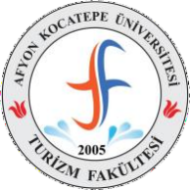 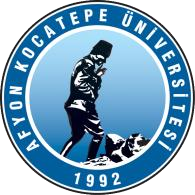 T.C.AFYON KOCATEPE ÜNİVERSİTESİ TURİZM FAKÜLTESİ DEKANLIĞINAÇİFT ANADAL / YANDAL LİSANS PROGRAMIBAŞVURU FORMU1. Fakülte  Adı				                        : 2. Bölüm  Adı				                        :3. Öğrenci Numarası					:4. Adı Soyadı						:5. Sınıfı						:6. Genel Not Ortalaması				:7.Yazışma Adresi					:              Telefon Numarası				: E-Posta					:8. Başvurulan Fakülte  Adı		                        :9. Başvurulan Bölüm  Adı			            :10. Aşağıda belirtilen başvuru yapmak istediğiniz programlardan birini işaretleyiniz: 		Çift Anadal					Yandal                                                                              Tarih	:Adı Soyadı	: İmza	: Not: Öğrenciler başvuru formuna onaylı not durum belgesi (transkript) ekleyeceklerdir. Eksik belgeyle başvuru yapılamaz.